Коммутатор от наррет:Трубка была лишь возможным вариантом ключа.. , не получилось - ничего страшного  пойдем другим путем. Я провел моделирование нового макета для сверх-сил отталкивания, на предмет выявления решения дающего максимальный коэффициент возврата энергии. Из нескольких решений было отобрано одно - дающее максимальную эффективность. Обои ниже.На первом рисунке представлена принципиальная электрическая схема моделированного решения. Индуктивности L1-L2 электромагнитный узел формирующий механическое смещение. С2 - емкость разряжаемая в электромагнитный узел через ключ S1. С1 - емкость - компенсатор, львиная доля энергии после переключений будет собрана в ней. D2  внутренний диод ключа S1.R2 и C4 - снабберная цепочка для облегчения жизни ПП в цепи. На втором рисунке - ССО1 показана схема "глазами" программы моделирования. На третьем рисунке ССО2 соответственно потенциалы и токи в цепи, где :Vn002 - управляющее напряжение первого ключаVn001 - управляющее напряжение второго ключаI(L3) - ток через индуктивность L3, где данная индуктивность представляет общую индуктивность рассеяния катушек L1 и L2, фактически I(L3)  это суммарный ток проходящий через обе катушки. I(C2) - ток емкости С2Vn005 - напряжение в цепи емкости С2Vn009 - напряжение в цепи емкости С1Схема моделировалась для случая .. как если-б катушки L1 и L2 были жестко фиксированы по отношению друг к дружке, то и есть без учета параметра модуляции общей индуктивности, в процессе механического смещения катушек. Но даже в положении жесткой фиксации ..очевидно, что механическая напряженность между катушками будет огромной (  пропорциональной скорости нарастания тока в их цепи) . Приведем краткий расчет энергии до и после преобразования:EC2 до       =(0.0001*15002)/2 = 112.5 JEC2 после =(0.0001*10262)/2 = 52 JEC1 после =(0.0001*9032)/2 = 40 JEсумм. после = 52 J + 40 J = 92 JEпотерь = EC2 до -- Eсумм. после = 20 JKэффективности = Eсумм. после /Eпотерь = 0,81Из расчетов видно что в данном преобразовании - можно сэкономить до 80% энергии . Будем работать даЛше.С уважением, Дмитрий.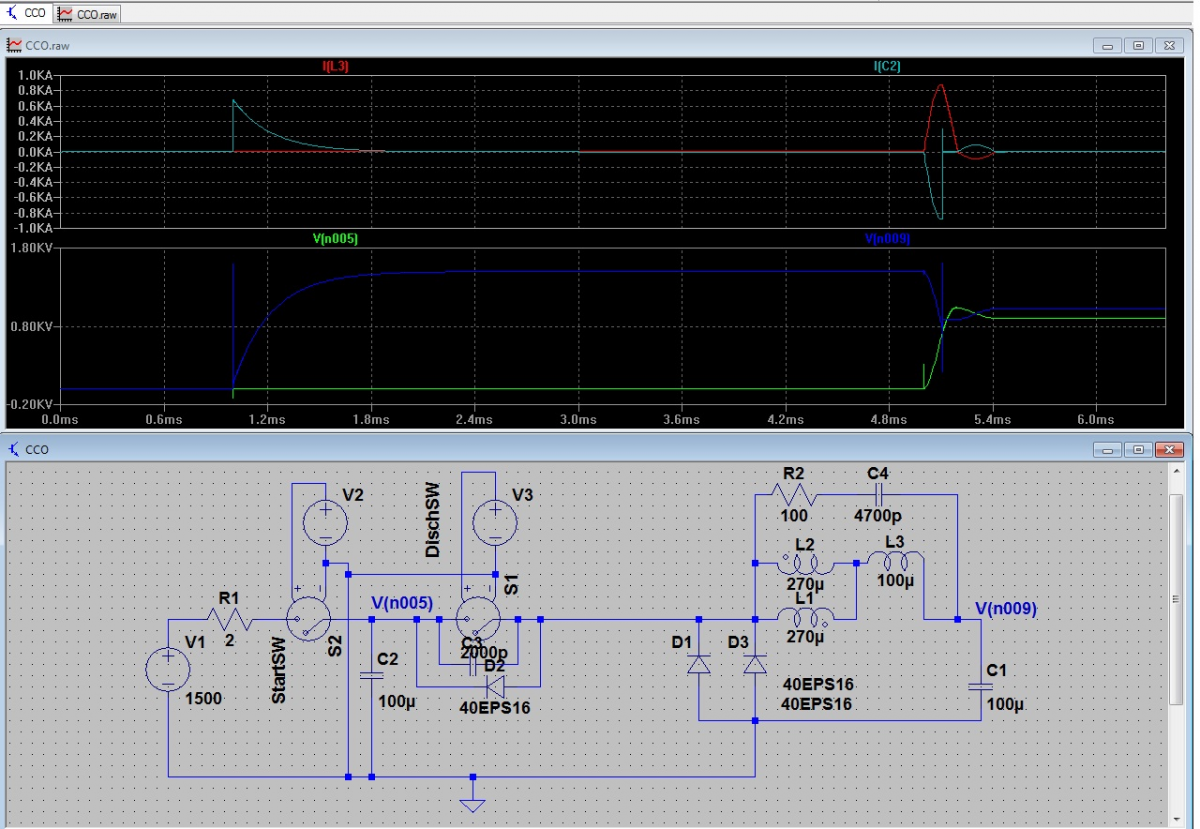 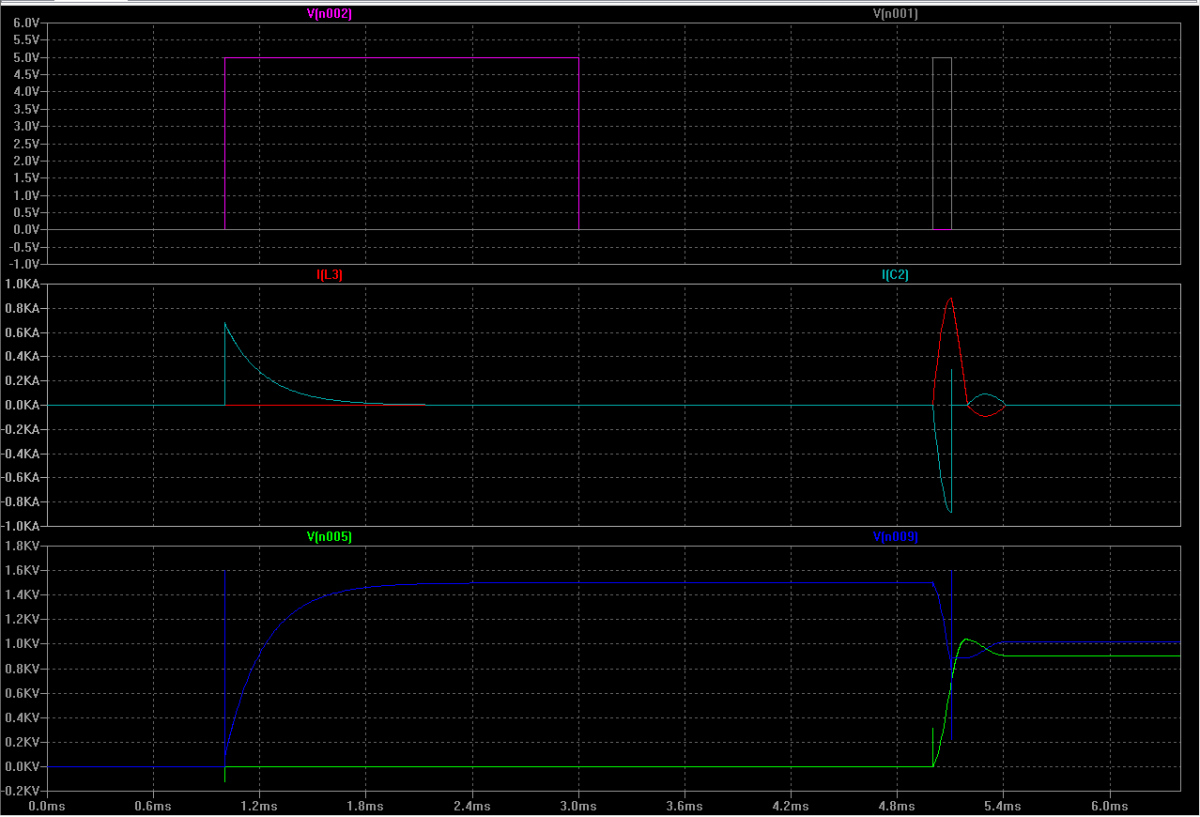 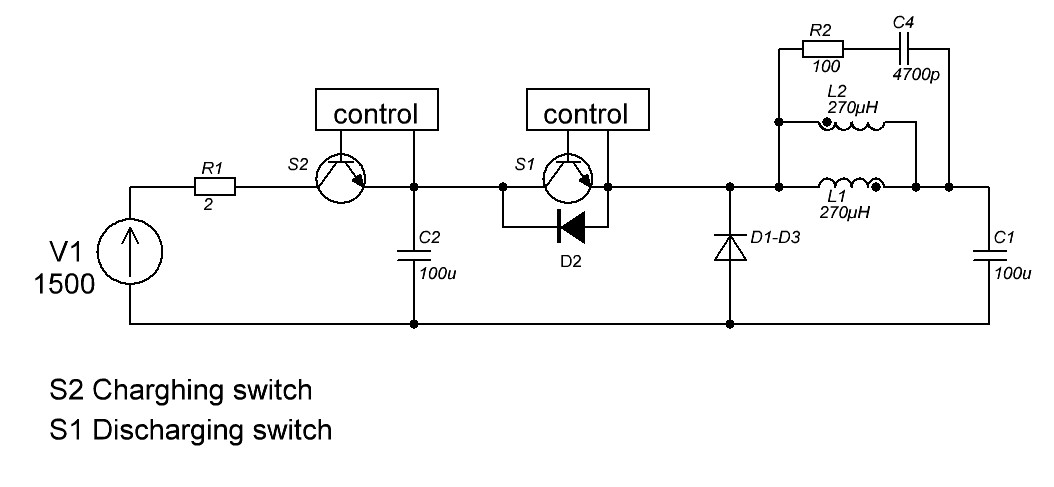 поясни работу схемы на 2-х ключах по циклам[15:55:42] narret_: привет[15:55:46] narret_: там нужен только один ключ[15:56:06] narret_: второй ...это ... специфика того опыта[15:56:18] narret_: рекуперация как в обычно дроссельном преобразователе[15:56:45] narret_: накопленная индуктивная эрегия отдается через диод  во вторую емкость[15:56:53] doktorsvet: а, то есть по верхнему диоду обратно в сеть?[15:58:03] doktorsvet: ну даже 88% для такого варианта рекуперации - респект  - мне удавалось вернуть не более 30%[15:58:44] narret_: диод д1-д3 он делает рекуперацию[15:59:25] narret_: а диод д2 - это обратный диод ключа[16:00:37] narret_: ну ... через него ..малая часть ОЭДС сливается обратно в первичную емкость[16:00:48] doktorsvet: а остальная?[16:01:08] doktorsvet: ты же говорил о 88%[16:02:17] narret_: а остальная через диод Д1 заливается в конденсатор  С1[16:02:39] narret_: а уже из этого кондера можно сливать куда угодно[16:02:53] doktorsvet: хм[16:03:31] doktorsvet: так там же в цепи переменка полоскается, как на этом кондере будет что-то оседать? ))[16:03:51] narret_: нет переменки[16:04:04] narret_: только пульсирующая постоянка[16:04:15] narret_: это типичный ДС - ДС преобразователь[16:04:27] doktorsvet: катухи по любому будут играть в резонансе - либо по верхнему, дибо по нижнему кондеру[16:04:40] doktorsvet: скорее по врехнему[16:04:49] narret_: не будут если правильно подбирать временные интервалы работы[16:04:55] doktorsvet: хмм[16:05:57] doktorsvet: ну хорошо, уговорил, тогда нужен 2-й ключ который будет сливать с правого кондера на левый...[16:06:23] narret_: нет увы ..так не получится[16:06:27] doktorsvet: почему[16:06:58] narret_: к сожалению ..конденсатор с1 будет заряжаться всегда до напряжения ниже. .  чем напряжение С2[16:07:17] narret_: это как перелив энергии из одного кондера в другой .. через катушку[16:07:50] doktorsvet: на сколько ниже?[16:08:19] narret_: на сколько будут активные потери[16:08:56] doktorsvet: лучше в процентах и на основе практических замеров если можно ;)[16:09:27] narret_: предел 90 - 95 %[16:09:49] doktorsvet: ну значит пойдет[16:09:59] doktorsvet: а теперь моя идея[16:10:12] doktorsvet: мы делаем 3-фазную систему[16:10:39] doktorsvet: питание с С1 идет на питание второй катухи, а со второй - на третью[16:11:14] doktorsvet: с третьей - пока не знаю - по эталону никуда ее уже не зацепить[16:11:16] narret_: нет не пойдет . . на третью катуху достанется уже совсем мало энергии[16:12:09] doktorsvet: вот теперь можно и подумать ))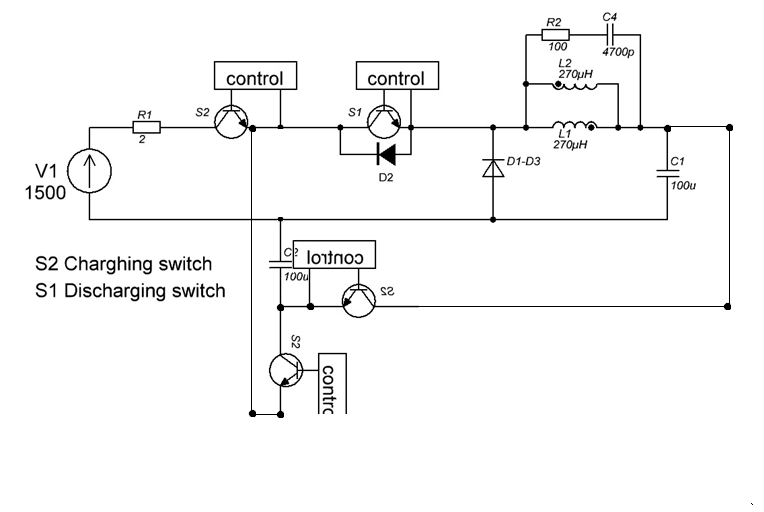 